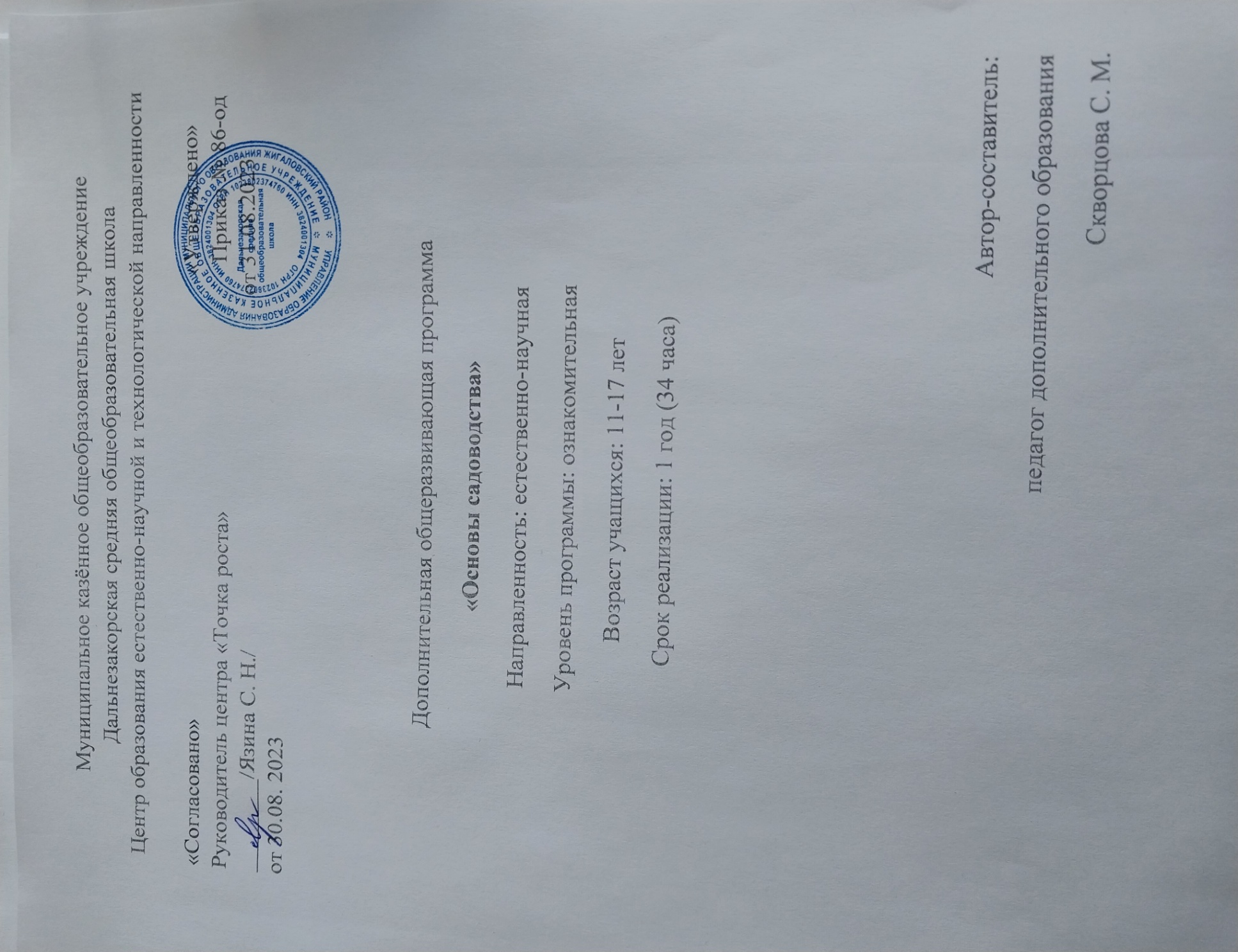 Дополнительная общеразвивающая программа «Основы садоводства» разработана для учащихся  5-9 класса общеобразовательных учреждений. Данная программа построена на основе Программы развития агробизнес-образования и программы духовно-нравственного развития и воспитания личности. Содержание курса направлено на формирование универсальных учебных действий, обеспечивающих развитие познавательных и коммуникативных качеств личности.    	Данный курс ставит своей целью ознакомить учащихся с особенностями вегетативного размножения и выращивания саженцев плодово-ягодных культур, агротехникой, способах обработки почвы и особенностями борьбы с вредителями. На практических занятиях много внимания уделяется уходу за садовыми культурами, подкормке, поливу, обрезке деревьев и кустарников, защите растений от болезней.    Программа  «Основы садоводства» призвана обеспечить:1)создание и реализацию условий для развития творческих способностей каждого учащегося, воспитание интереса к сельскохозяйственному труду;2)подготовку грамотных работников для сельскохозяйственного производства и рачительных хозяев своей усадьбы;3)формирование умений строить отношения с товарищами в процессе труда.Цель: способствовать формированию практического интереса к изучению садовых культур, любви и гордости за природу родного края.задачи:дополнить знания детей о растительном мире;дать основы плодоводства;формировать биологические, аграрные и экологические знания;способствовать формированию навыков выращивания саженцев на пришкольном участке, проводить опыты.способствовать воспитанию социально активной, творческой личности, способной бережно относится к окружающей природе, умеющей прогнозировать возможные последствия своих поступков.Формы организации образовательного процесса: работа с определителями и справочной литературой;профилактический осмотр растений;уход за саженцами;практические занятия по пересадке, выращиванию, размножению растений;паспортизация растений, создание тематических папок;лекции, беседы;общественно-полезная практика;социальные практики;проекты;исследования.Виды занятий: Занятия проводятся в форме теоретических и практических занятий, самостоятельных работ.Данная программа актуальна для учащихся 5-9 классов в объеме 34 часа.Срок её реализации – 1 годРежим занятий – 1 час в неделю.Планируемые результаты освоения курса внеурочной деятельности:Личностные УУД:Осознавать единство и целостность окружающего мира;Постепенно выстраивать собственное целостное мировоззрение;Осознавать потребность и готовность к самообразованию, в том числе и в рамках самостоятельной деятельности вне школы;Оценивать экологический риск взаимоотношений человека и природы.Метапредеметные результаты:Регулятивные УУД:Самостоятельно обнаруживать и формулировать проблему, определять цель деятельности;Составлять (индивидуально или в группе) план решения проблемы, выполнения работы;Работая по плану, сверять свои действия с целью и, при необходимости, исправлять ошибки самостоятельно.Познавательные УУД:Анализировать, сравнивать, классифицировать и обобщать понятия:давать определение понятиям на основе изученного учебного материала; Строить логическое рассуждение, включающее установление причинно-следственных связей.Преобразовывать информацию  из одного вида в другой и выбирать удобную для себя форму фиксации и представления информации. Уметь определять возможные источники необходимых сведений, производить поиск информации, анализировать и оценивать её достоверность.Коммуникативные УУД:Самостоятельно организовывать учебное взаимодействие в группе (определять общие цели, распределять роли, договариваться друг с другом и т. д.);Ученик научится:определять значение зеленых насаждений для улучшения условий жизни человека, морфологическое строение садовых растений, оптимальные условия внешней среды для роста и развития растений (почва, свет, воздух, вода, температура).проводить биолого-производственную классификацию плодовых и ягодных культур.использовать основные способы размножения плодовых и ягодных культур.бороться с наиболее распространенными вредителями и болезнями плодовых и ягодных культур, простейшими мерами борьбы с ними.определять типы почв  по механическому составу.использовать простые способы улучшения почвенного плодородия.планировать садовый участок и подбирать лучшие сорта плодовых и ягодных культур, пригодных для выращивания в Жигаловском районе Иркутской области.  Работать с садовым инвентарем, выполнять требования  безопасности труда, санитарии и гигиены.Ориентироваться в справочной литературе.Ученик получит возможность научиться:Правильно проводить следующие агротехнические мероприятия: а) Уход за штамбом плодоносящего дерева, б) Простые виды обрезки плодовых деревьев и ягодников, в) Черенкование, г) Окапывание приствольных кругов, д) Перекопка почвы и прополка, е) Посадка земляники и уход за ней. ж) Внесение удобрений по нормам, з) Полив.Размножить ягодники: черенками, отводками, отпрысками.Различать наиболее распространенных вредителей плодовых и  ягодных культур, болезни их, уметь организовывать и провести простейшие  защитные мероприятия.Проводить окулировку.Стратифицировать семена.СОДЕРЖАНИЕ ПРОГРАММЫ1. Вводное занятие.(1 ч.)Знакомство с планом работы в саду. Вводный инструктаж по технике безопасности на пришкольном участке и в саду.2. Деревья и кустарники осенью. Теория (1 ч.)Биологические процессы у деревьев и кустарников сенью в период их подготовки в зиме. Работа в саду по подготовке деревьев и кустарников к зиме. Практика (8 ч.)Составление плана осенних, работ в саду.  Подготовка садового инвентаря к работе.  Уход за стеблем осенью. Прореживание сухих и сломанных ветвей. Побелка деревьев.  Укрытие деревьев от грызунов, уборка опавшей листвы, полив. Закладка семян деревьев и кустарников на стратификацию. Заготовка черенков смородины, крыжовника для укоренения. Лечение ран, закрашивание спилов, срезов, лечение дупел.3. Значение и разнообразие плодово-ягодных культур.Теория (6 ч.)История развития и современное состояние садоводства в Иркутской области. Значение плодовых и ягодных культур в жизни человека. Лечебные свойства плодовых и ягодных культур в жизни человек. Основные плодовые  культуры, возделываемые в регионе. Биологические особенности плодовых и ягодных культур: яблони, вишни, сливы, смородины, крыжовника, малины и винограда. Нетрадиционные садовые культуры. Приемы правильного размещения деревьев и кустарников на школьном участке. Практика (2 ч.)4.  Основы методики полевого опыта. Основы садоводства и сезонные работы.Теория (7 ч.)Основы методики и организации полевого опыта. Закладка и проведение полевого опыта. Наблюдения и учет в период вегетации (фенологические наблюдения, учет густоты, оценка состояния всходов, метеорологические наблюдения). Оценка и эффективность агротехнических мероприятий полевого опыта. Обработка данных и отчетность по опыту.Разнообразие плодовых и ягодных растений и их хозяйственная классификация. Строение плодового дерева и его частей. Внешние условия и их роль в жизни плодовых растений. Наиболее распространенные сорта плодовых деревьев и кустарников. Агротехника в саду. Борьба с вредителями и болезнями сада. Питание растений и их ежегодное плодоношение. Размножение плодовых деревьев и кустарников. Плодородие почвы, значение почвы, кислотность почвы, приемы улучшения почвы.Основные работы весной, летом, осенью и зимой. Сбор урожая, хранение его и переработка.Практика (8 ч.)Выбор участка, разбивка на делянки для опытов. Определение механического состава почвы. Почвенные меры определения кислотности. Подготовка почвы.Закладка опытов, фенологические наблюдения. Посадка саженцев. Обработка от вредителей и болезней, обрезка, прививка. Черенкование зелеными и одревесневшими черенками: винограда, смородины, жимолости. Прививка почкой и черенком садовых культур: рябины, яблони.5. Итоговое занятие (1 ч.)Проверка знаний учащихся в виде собеседования, подведение итогов за год. Задания для самостоятельных исследований.Учебно-тематический планСписок литературы
Абдеева М.Г. «Плодово-ягодные культуры в Республике Башкортостан», Уфа- 2012.Папорков М.А., Клинковская Н.И., Милованова Е.С. «Учебно-опытная работа на пришкольном участке», – М.: «Просвещение», 1974.Программы для внешкольных учреждений и образовательных школ.Исследователи природы. Под редакцией И.В. Костинской. – М.,Просвещение, 1983.Учебно-методическое пособие «Организация опытнической работы учащихся по растениеводству», Москва. 2013№Темакол-во часов1Введение12Деревья и кустарники осенью. 93Значение и разнообразие плодово-ягодных культур.84Основы методики полевого опыта. Основы садоводства и сезонные работы.155Итоговое занятие1ИТОГО:34 часа